موضوع الفيزياء لشعبة العلوم التجريبية بكالوريا 2011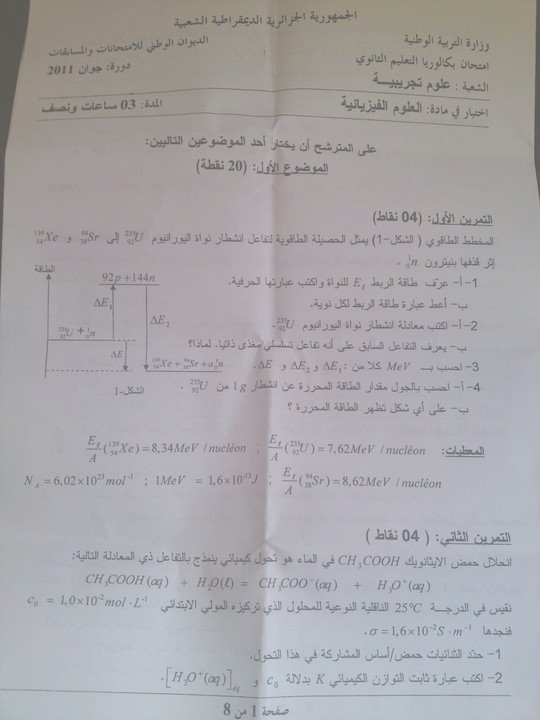 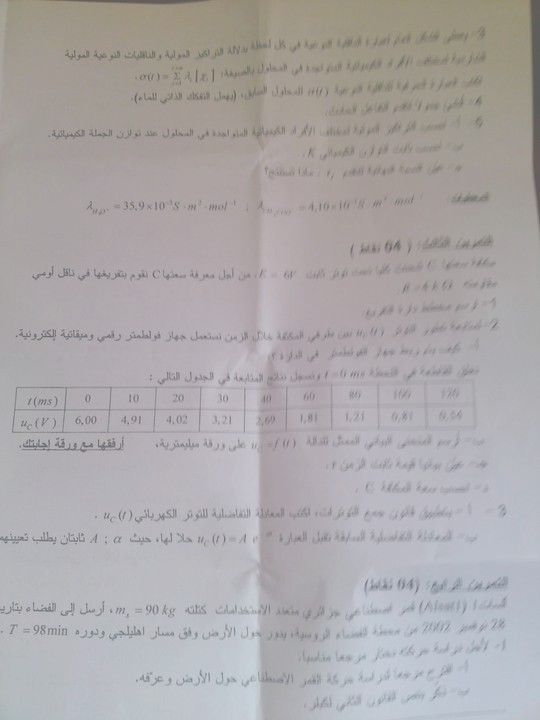 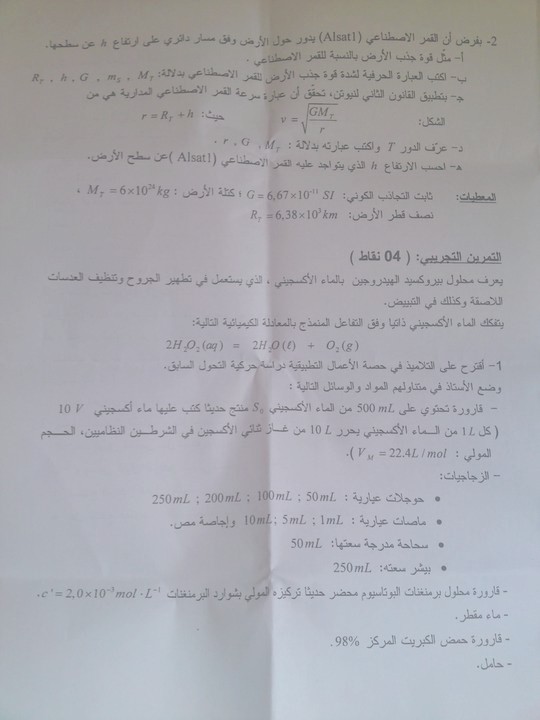 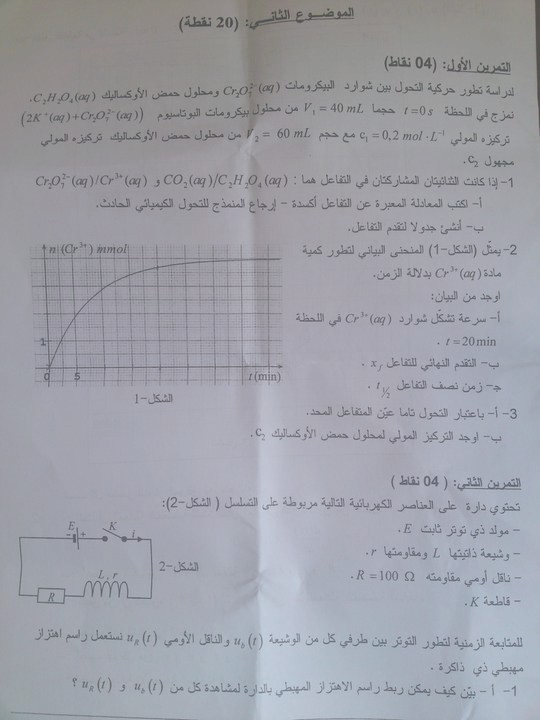 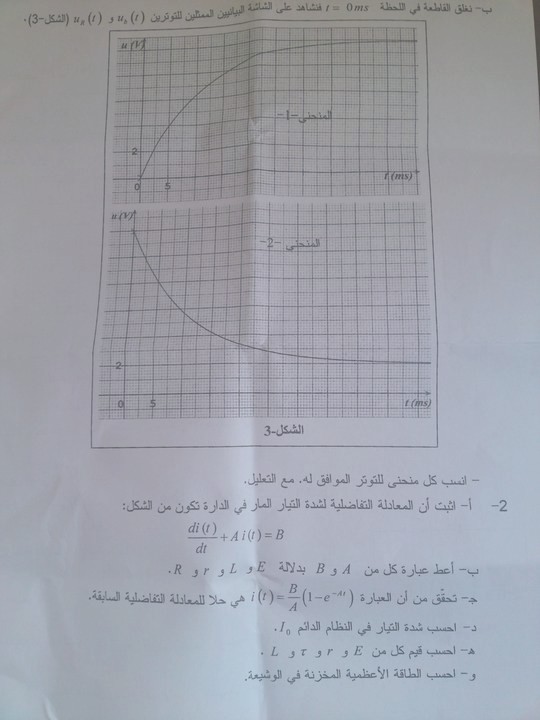 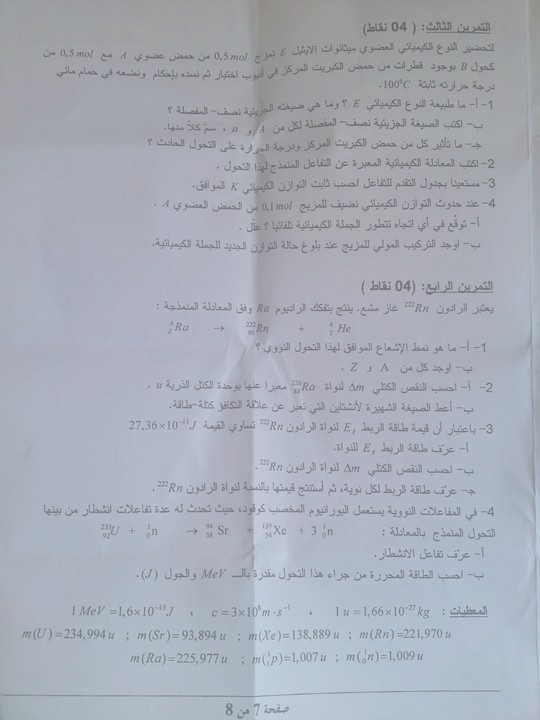 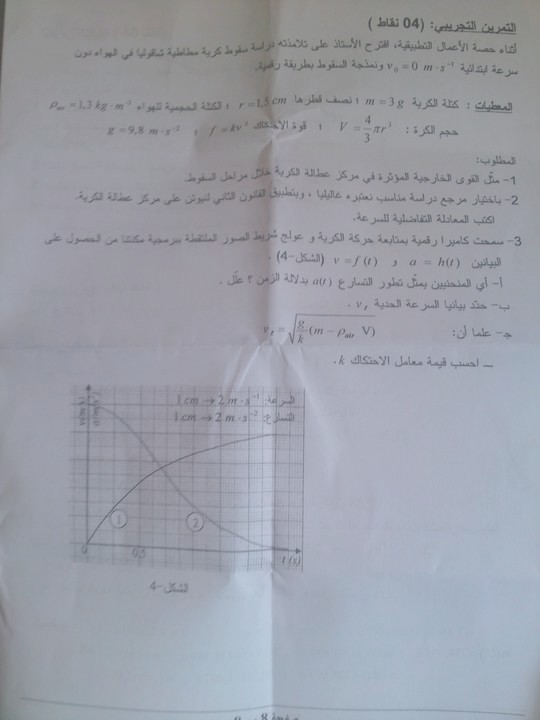 عذرا لنقص صفحة من الموضوع